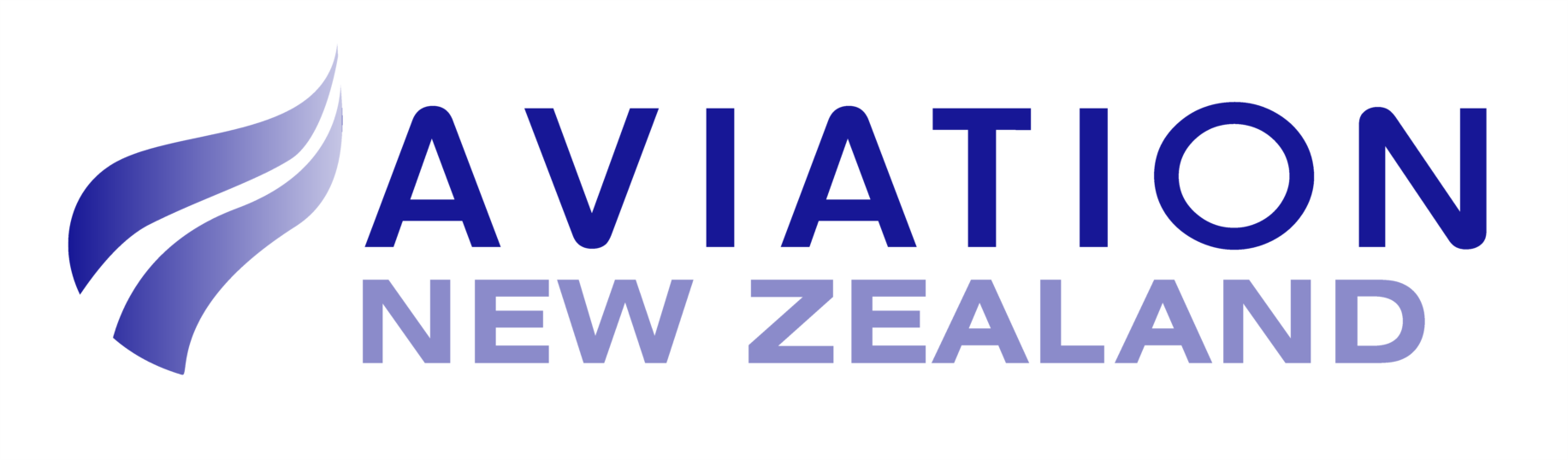 Aviation Leadership Summit100 Years of Aviation – The FutureDear NZ Sponsor/Exhibitor,  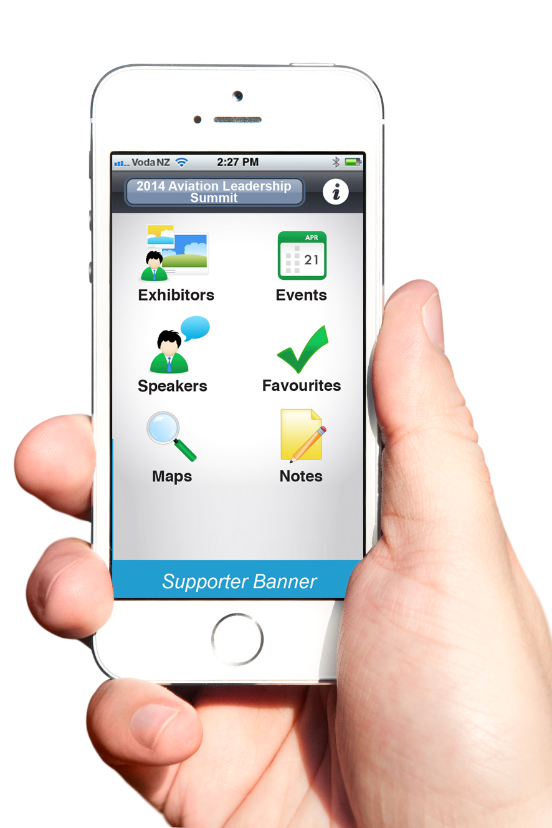 As you are aware the 2014 Aviation Leadership Summit is being held at the Westpac Stadium in Wellington on the 20th – 22nd July.For this prestigious conference Aviation NZ will be providing a “comprehensive” conference app which will be available free to all attendees and delegates of the 2014 Aviation Leadership Summit.The app will be a free download and will be able to be viewed on smartphones, tablets, blackberry’s, iPhones, in fact most devices.We have an opportunity to feature ONLY 8 supporters/suppliers to the industry in the 2014 Conference App.As a valued supporter of Aviation NZ we would like to ensure you are given the first right of refusal for one of these priority placements in the conference App.If you would like to feature in the 2014 conference app you will receive:A banner position within a category of the conference appEach banner is supported by a full page advert withfunctionalities: email/phone/websiteThe cost is $410 + gst and a complimentary artwork team is available for your use if required. If it is of interest in featuring in the 2014 conference app please contact charlie@advertmedia.com.au or 03 375 0823.We thank you in advance for your support of the 2014 Aviation Leadership Summit.